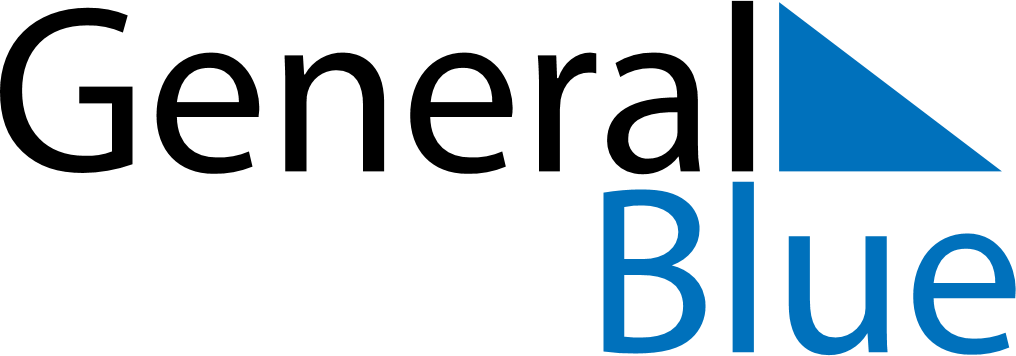 August 2029August 2029August 2029August 2029UkraineUkraineUkraineSundayMondayTuesdayWednesdayThursdayFridayFridaySaturday123345678910101112131415161717181920212223242425Independence DayIndependence Day26272829303131